Vogel und Meer                                     2021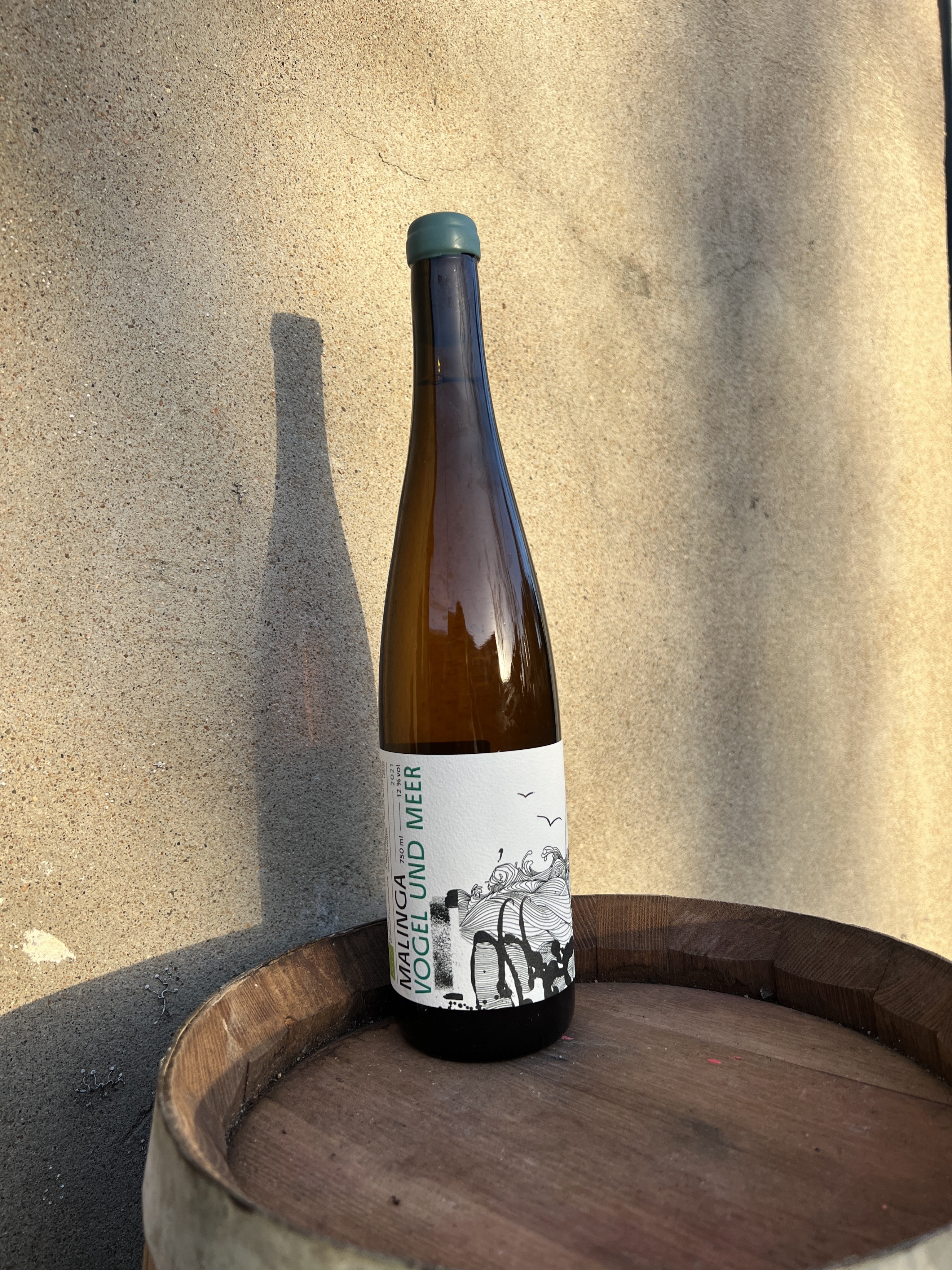 Dans les vignes… Sol :  GranitiqueCépages : Sauvignon Blanc, WelschrieslingVin orange Au chai…Vinification : Macération grappe entière de sauvignon blanc (65%) et welschriesling (35%). Le vin est ensuite élevé 1 an en barriques. Alcool : 12° Sucre résiduel : 1 g/L Soufre total en mg/L : environ 15 mg/lA la dégustation…Commentaire de dégustation : Très expressif, des notes de fruits à noyau et d'herbes et une longue finale minérale.Ce vin vous est proposé en bouteilles de 75cl.